For on page 1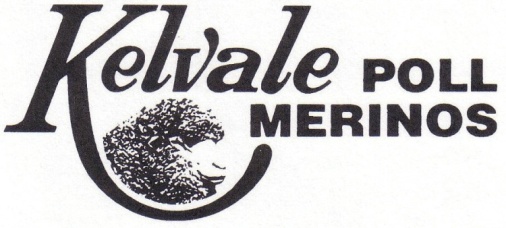 Kelvale Emu Flat160 Poll Merino RamsPlus Mini Auction of 50 RamsRams Born May/June 2021Rams Shorn on 4th March 2022Fibre tests taken3rd March 2022Average of 306 rams testedMicron	SD	CV	CF18.3	3.1	16.8	99.4For on page 2SIRE REFERENCE1141		Kelvale Sire – Son of 0041148		Kelvale Sire – Son of 004109		Kelvale Sire – Son of 1201269		Kelvale Sire – Son of 10261130		Kelvale Sire – Son of 004007		Kelvale Sire – Son of Baderloo 0801156		Kelvale Sire – Son of 004086		Kelvale Sire – Syndicate Bred123		Kelvale Sire – Son of 004137		Kelvale Sire – Syndicate Bred1271		Kelvale Sire – Son of 1611411277		Kelvale Sire – Son of 1166GL098		Semen Sire from Glenwood NSWGF%	Within Flock greasy fleece weight taken 4th March 2022SL	Staple Length taken 12th July 2022FD	Fibre DiameterSD	Standard DeviationCV	Coefficient of variationCF	Comfort Factor3% rebate to outside agents givingnotice prior to sale in writingDISCLAIMERAll data has been collected and transferred with due care but the vendor accepts no responsibility for the repeatability of the information supplied in this catalogue or on the placards displayed. GSTAll rams are sold exclusive of GST. Buyers must add 10%to the knock down price of each ram purchased. Inside coverEXPLANATION OF THE TERMSUnderstanding Australian Sheep Breeding ValuesYWT (Yearling 9-12 months weight) - which needs to be positive for growth (data in kg).YFAT (Yearling Fat) - should be positive for ‘doability’ meaning ewes will raise more lambs and stack up better through tough times (Data in mm).YEMD (Yearling Eye Muscle) - needs to be positive for more muscle (Data in mm).YFD - A negative figure of Yearling Fibre Diameter means the animal is carrying the gene to reduce fibre diameter at yearling age in its progeny. (Data in Micron Deviation).YCFW - A higher figure equals a larger clean fleece weight. (Data in %).YSL – A higher figure equals a longer staple length (data in mm). All ASBV data displayed is from the run date 21th July, 2022. This information was current at the time and is subject to change as more data is submitted to Sheep Genetics. 